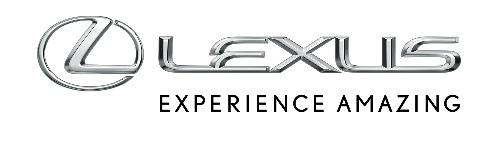 27 LUTEGO 2023LEXUS NA MILAN DESIGN WEEK 2023 Z WYJĄTKOWĄ INSTALACJĄ SHAPED BY AIR ORAZ PROJEKTAMI FINALISTÓW LEXUS DESIGN AWARDInstalacja „Shaped by air” autorstwa Suchi Reddy zostanie pokazana w MediolaniePrezentacja projektów finalistów Lexus Design Award 2023Lexus bierze udział w Milan Design Week od 2005 rokuMilan Design Week 2023 odbędzie się się w dniach 17-23 kwietnia w Superstudio PiùLexus po raz kolejny będzie obecny podczas Milan Design Week, jednego z najważniejszych wydarzeń dla świata designu. Na jego wystawie od 2005 roku swoje prace prezentowali tak znani artyści jak Philippe Nigro, Neri Oxman, Sou Fujinoto, Rhizomatics czy Germane Barnes. W tym roku w mediolańskim Superstudio Più Lexus zaprezentuje wyjątkową instalację „Shaped by air” autorstwa Suchi Reddy, a także po raz pierwszy pokaże projekty finalistów Lexus Design Award 2023.„Niezmiernie cieszymy się, że kontynuujemy naszą współpracę z Suchi Reddy i pokażemy jej dzieło inspirowane Lexusem Electrified Sport obok prac finalistów Lexus Desing Award. Innowacyjne spojrzenie Reddy na projektowanie na rzecz lepszej przyszłości idealnie koresponduje z duchem naszego konkursu dla artystów młodego pokolenia” – powiedział Brian Bolain, szef globalnego marketingu Lexusa.„Shaped by air” w MediolaniePremiera instalacji „Shaped by air” miała miejsce podczas Miami Art & Design Week w ogrodzie rzeźb Institute of Contemporary Art (ICA) Miami. Suchi Reddy, ceniona na świecie artystka, architektka i założycielka studia Reddymade Architecture and Design, stworzyła odwzorowaną w skali 1:1 interpretację Lexusa Electrified Sport, który otoczony jest chłodną mgłą i ciepłym światłem. Metalowa konstrukcja została wykonana ze stali i aluminium z recyklingu. Towarzyszą jej delikatne formy w kształcie liści, które nawiązują do twórczości Henriego Matisse’a. Wyjątkowości dodają lustrzane panele boczne, które powodują wrażenie, że dzieło lewituje. W Mediolanie instalacja Reddy zostanie podwieszona do sufitu, by jeszcze lepiej podkreślić innowacyjność, najwyższą jakość wykonania oraz przywiązanie do zasad zrównoważonego rozwoju.„Lexus od lat promuje innowacyjność i niezmiennie wspiera utalentowanych projektantów młodego pokolenia. W swoim dziele chciałam dać możliwość obcowania z rzeźbą, jak i poczucie wielozmysłowego doświadczenia przestrzennego” – powiedziała Reddy.Projekty finalistów Lexus Design AwardNa wystawie Lexusa w Mediolanie po raz pierwszy zostaną pokazane także projekty finalistów tegorocznej edycji Lexus Design Award. W tym roku nadesłano aż 2068 zgłoszeń z 63 państw, a trzyosobowe jury w składzie Paola Antonelli, Karim Rashid i Simon Humphries wyłoniło cztery zwycięskie prace, które najlepiej wpisują się w wartości marki Lexus, rozwiązują problemy teraźniejszości i pomogą przygotować się na kolejne dekady. Podczas Milan Design Week swoje wizje przedstawią pracujący na co dzień w Danii Szwed Pavels Hedström, Jiaming Liu z Chin, singapursko-kanadyjskie studio Temporary Office oraz Koreańczycy Kyeongho Park i Yejin Heo. W kwietniu ruszy też głosowanie na faworytów publiczności w ramach plebiscytu People’s Choice Award, w którym będą mogli wziąć udział zarówno odwiedzający wystawę w Mediolanie, jak i internauci.Milan Design Week 2023 odbędzie się w dniach 17-23 kwietnia w Superstudio Più.